UNH DRY WEATHER SAMPLING PROCEDURES & EQUIPMENT LIST (DRAFT)UPDATED December 2019:The parameters outlined in the MS4 permit cannot all be tested using a single piece of equipment, so a set of equipment and materials was assembled to meet these requirements.Sample Requirements:AmmoniaChlorineConductivitySalinityE.coliSurfactantsTemperaturePollutants of concern (phosphate, nitrate)YSI ProPlusChlorine vs Chloride Chlorine: The greenish-yellow, highly reactive and diatomic gas that is almost never found free in nature by itself. Most Chlorine is commercially produced and is most widely known for being used within compounds to purify water and create cleaning products.  Chloride: The negatively charged ionic form of Chlorine.  Since Chlorine is found deep within the Earth's crust, and is extremely reactive, the only way it can be found in nature is when it reacts with other chemicals and creates compounds. Chloride is what is created when Chlorine gains an electron and combines with other elements. Chloride is found abundantly in nature and is most commonly known for forming neutral salts such as sodium chloride (table salt), potassium chloride, and calcium chloride.Ammonia vs AmmoniumIf the sample temperature and sample pH are known, the below table can be used to determine what percentage of total ammonia is in the ammonia (NH 3) form. This percentage in decimal form can be multiplied by the total ammonia of the sample to calculate the NH 3 form ammonia.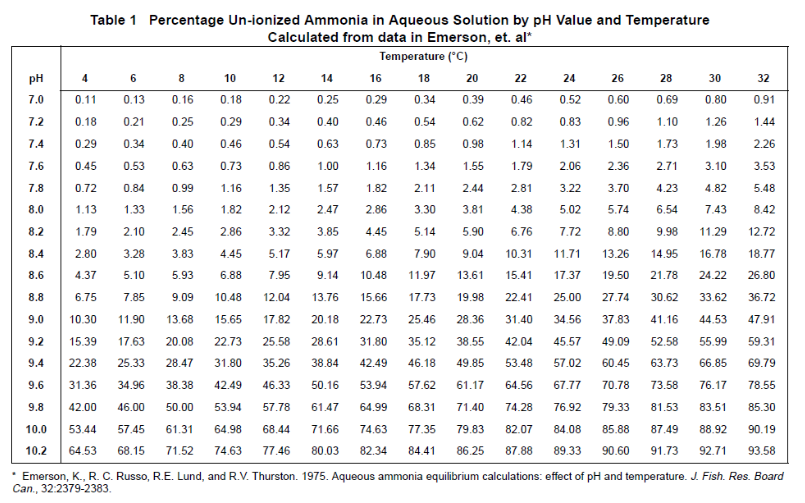 E. coli and Enterococcus The Quanti-tray sealer by IDEXX was quoted at $4700.50IVYX Lab Incubator cost = $300Presence or absenceSecondary sampling using UNH SurfactantsCHEMets® Visual Kit for Detergents CHEMetrics® SAM Single Analyte Photometer for DetergentsPhosphateHach 224800 O-Phosphate Color Disc Test KitCosts: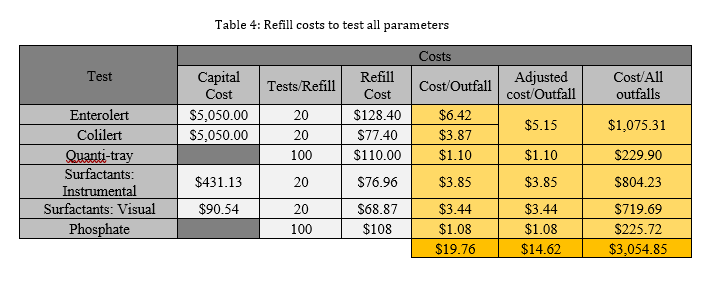 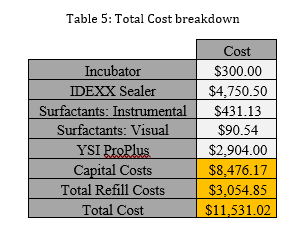 AnalyteTemperatureConductivity (sp Cond)SalinityDOpHAmmoniumChlorideNitrate